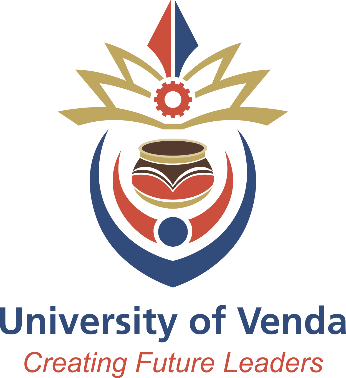 APPLICATION FOR APPROVAL OF FIELD RESEARCH PROJECTS Fieldwork for ethical approval exclusion should not involve capture, handling or invasive procedures on animals. If it is solely based on observation, including snorkelling, remote observation, or be based solely on preserved specimens or tissues from collections housed at UNIVEN the applicant may exempt from AEBREC approval. A notification of recognition will be provided.INITIATING DEPARTMENT: TITLE OF PROJECT (Max. 50 characters including spaces)DETAILS OF APPLICANTSUPERVISOR’S DETAILS (if applicable)PROJECT DETAILSNote: If you answered YES to questions 7 and/or 9, then a full Animal Ethics Proposal application (R7b) must be completed.SIGNATURESI have considered the design of this project, and in my opinion, this is the most effective and feasible protocol that has the lowest impact on the animals and the environment. This work is being conducted according to the ethical standards accepted in this field of research. Project Leader_______________             _______________               ______________ Name and Surname          Signature                             Date Other researchers involved in this project:_______________             _______________               ______________ Name and Surname          Signature                             Date _______________             _______________               ______________ Name and Surname          Signature                             Date _______________             _______________               ______________ Name and Surname          Signature                             Date Project supervisor (Applicable for Student Projects)_______________             _______________               ______________Name and Surname          Signature                              Date Research Ethics Committee resolution:_______________             _______________               ______________Name and Surname           Signature                              DateChairperson, RECIt must be signed by the Principal Investigator (the applicant) and other persons who are vouching for specialised aspects of the experimental INSTRUCTIONSThe application must be typed  The following documents must be attached:Proof of Registration (If applicable)Registration of the ProjectFHDC Recommendation letter (If applicable)         Conflict of interest form (Appendix C)Project Proposal AbstractTools (e.g. Questionnaire, Consent Form) (If applicable)DEPARTMENT SubmittedDayMonthYearDEPARTMENT SubmittedDEPARTMENT ……………………………….RecommendedDEPARTMENT Authorized by:   Head of DepartmentAuthorized by:   Head of DepartmentAuthorized by:   Head of DepartmentAuthorized by:   Head of DepartmentFACULTYSubmittedDayMonthYearFACULTYSubmittedFACULTY………………………………ApprovedFACULTYAuthorized by:   (Faculty Executive Dean)Authorized by:   (Faculty Executive Dean)Authorized by:   (Faculty Executive Dean)Authorized by:   (Faculty Executive Dean)Title (e.g. Dr)Surname and full nameStudent / Staff NumberEmailCell NoTitle (e.g. Dr)Surname and full nameStudent / Staff NumberEmailCell NoStart date and anticipated completion dateStart date and anticipated completion dateStart:Completion:Do you have approval for the project from the relevant landowner or conservation organisation?Do you have approval for the project from the relevant landowner or conservation organisation?YES/NOYES/NOName of relevant landowner or conservation organisation: (Please attach a copy of the memorandum of intention for permit application where needed)Name of relevant landowner or conservation organisation: (Please attach a copy of the memorandum of intention for permit application where needed)Will you be collecting specimens?Will you be collecting specimens?YES/NOYES/NOIf so, do you have a current permit from the relevant nature conservation organisation for collecting specimens?If so, do you have a current permit from the relevant nature conservation organisation for collecting specimens?YES/NOYES/NOWill you be capturing and releasing animals? If yes please explain the reason.Will you be capturing and releasing animals? If yes please explain the reason.YES/NO/NAYES/NO/NAIf capturing animals, will captures be conducted by UNIVEN Representatives?If capturing animals, will captures be conducted by UNIVEN Representatives?YES/NO/NAYES/NO/NAWill you be conducting non-invasive procedures on animals?Will you be conducting non-invasive procedures on animals?YES/NO/NAYES/NO/NAIf yes, will non-invasive procedures be conducted by UNIVEN Representatives?If yes, will non-invasive procedures be conducted by UNIVEN Representatives?YES/NO/NAYES/NO/NAWill you be conducting invasive procedures on animals?Will you be conducting invasive procedures on animals?YES/NO/NAYES/NO/NAIf yes, will invasive procedures be conducted by UNIVEN Representatives?If yes, will invasive procedures be conducted by UNIVEN Representatives?YES/NO/NAYES/NO/NAApprovedNot Approved